6.04.2020r.Temat: Czym różni się dzień od nocy 1. Wysłuchanie opowiadania Urszuli Piotrowskiej „Po nocy dzień, a po dniu – noc”.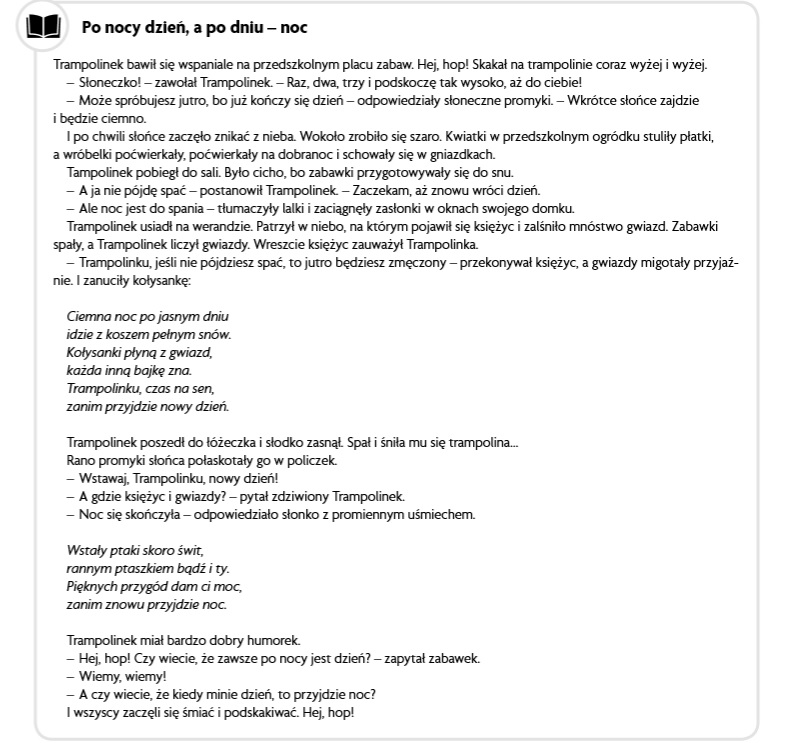 -Rozmowa na temat opowiadania. Jak się zrobiło na dworze, gdy zaszło słońce? Co się stało 
z kwiatkami? Co zrobiły  wróbelki? Co się pojawiło na niebie? Co lalki powiedziały Trampolinkowi? Co Trampolinek powiedział zabawkom? 	Nauka na pamięć wybranej rymowanki:1. Słońce świeci, wstają dzieciNowy dzionek znowu leciZ drugiej strony, śpią już brzdącePoszło spać gorące słońce2. Tą żarówką nasze SłońceŻółte, jasne i gorąceDaje ciepło, daje światłoGdy go nie ma, wszystko zgasło2. Zabawa orientacyjno-porządkowa „Dzień-noc”- Potrzebna wyznaczona na podłodze linia (np. z taśmy) Linia przedziela dwie umowne strefy „dzień” i „noc”. Rodzic wypowiada hasło „dzień”  dziecko wówczas wskakuje na daną strefę, „noc” na drugą. Rodzic może powtarzać hasło „dzień”, „dzień”, „dzień”, zupełna dowolność. 